School of Planning and Architecture, Bhopal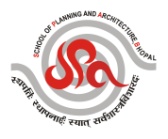 Application Form  for Survey Lab Assistant (Only on A-4 one sheet)(Please Paste a recent Passport size photograph along with this form)Post applied for …………………………………… Details of fee SBi I Collect No. …………………….………………Date ……………………………  (Please enclosed self attested photocopy of all your testimonials)Place………………..						Date………………..						       Signature of the Candidate with NameName of the CandidateFathers Name and CompletePostal AddressFathers Name and CompletePostal AddressFathers Name and CompletePostal AddressDate of BirthDate of BirthContact No. & Email. IdContact No. & Email. IdContact No. & Email. IdContact No. & Email. IdContact No. & Email. IdAcademic Record (In reverse chronological Order)Academic Record (In reverse chronological Order)Academic Record (In reverse chronological Order)Academic Record (In reverse chronological Order)Academic Record (In reverse chronological Order)Academic Record (In reverse chronological Order)Academic Record (In reverse chronological Order)Academic Record (In reverse chronological Order)Academic Record (In reverse chronological Order)Academic Record (In reverse chronological Order)Academic Record (In reverse chronological Order)DegreeUniversityUniversityUniversityYear% / Grade% / Grade% / GradeRemarks (if any)Remarks (if any)Remarks (if any)Professional  Experience(Strike out which is not applicable)Professional  Experience(Strike out which is not applicable)Professional  Experience(Strike out which is not applicable)Professional  Experience(Strike out which is not applicable)Professional  Experience(Strike out which is not applicable)Professional  Experience(Strike out which is not applicable)Professional  Experience(Strike out which is not applicable)Professional  Experience(Strike out which is not applicable)Professional  Experience(Strike out which is not applicable)Professional  Experience(Strike out which is not applicable)Professional  Experience(Strike out which is not applicable)OrganizationDesignationDurationDurationPay BandPay BandPay BandAGPAGPBasicGrossOrganizationDesignationFrom(DD/MM/YY)To  Pay BandPay BandPay BandAGPAGPBasicGross